 Р Е Ш Е Н И Ег. Баймак О назначении председателя участковой избирательной комиссии избирательного участка № 996В соответствии с пунктом 7 статьи 28 Федерального закона «Об основных гарантиях избирательных прав и права на участие в референдуме граждан Российской Федерации», частью 7 статьи 34 Кодекса Республики Башкортостан о выборах, на основании решения территориальной избирательной комиссии муниципального района Баймакский район Республики Башкортостан от 02 июня 2023 года №57/3-5 «О формировании участковой избирательной комиссии избирательного участка № 996», рассмотрев предложения по кандидатурам для назначения председателем участковой избирательной комиссии, территориальная избирательная комиссия муниципального района Баймакский район Республики Башкортостан решила:1. Назначить председателем участковой избирательной комиссии избирательного участка № 996 Валеева Айнура Рашитовича.2. Председателю участковой избирательной комиссии избирательного участка № 996 Валееву А.Р. созвать первое заседание участковой избирательной комиссии 15 июня 2023 года.3. Направить настоящее решение в участковую избирательную комиссию избирательного участка № 996.4. Обнародовать настоящее решение, разместив его на информационном стенде Администрации городского поселения город Баймак муниципального района Баймакский район Республики Башкортостан.Председатель                                             Ш.Ш. Муталлапов Секретарь                      		               Н.Ш. СирбаеваТерриториальная  избирательная комиссия муниципальногорайона Баймакский район Республики Башкортостан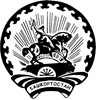 Баш7ортостан Республика3ыБайма7  районымуниципаль районыны8 территориаль 3айлау комиссия3ы02 июня 2023 года№ 57/4-5